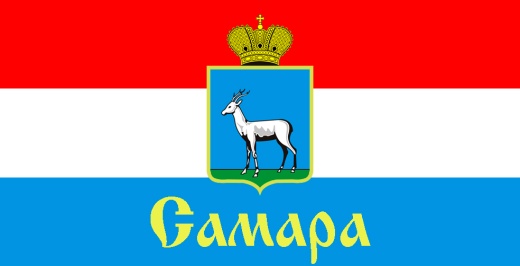 СОВЕТ ДЕПУТАТОВ ПРОМЫШЛЕННОГО ВНУТРИГОРОДСКОГО РАЙОНА ГОРОДСКОГО ОКРУГА САМАРА443009, г. Самара, ул. Краснодонская, 32, Тел.(846) 995-99-16РЕШЕНИЕот «____» ____________ 2017 г. № _____О внесении изменений в Положение «О бюджетном устройстве и бюджетном процессе Промышленного внутригородского района городского округа Самара», утвержденное Решением Совета депутатов Промышленного внутригородского района городского округа Самара от 23 декабря 2015 года № 27Рассмотрев представленный Главой Администрации Промышленного внутригородского района городского округа Самара проект решения Совета депутатов Промышленного внутригородского района «О внесении изменений в Положение «О бюджетном устройстве и бюджетном процессе Промышленного внутригородского района городского округа Самара», утвержденное Решением Совета депутатов Промышленного внутригородского района городского округа Самара от 23 декабря 2015 года № 27» Совет депутатов Промышленного внутригородского района городского округа СамараРЕШИЛ:Внести в Положение «О бюджетном устройстве и бюджетном процессе Промышленного внутригородского района городского округа Самара» (далее – Положение), следующие изменения: Исключить из Положения Статьи 36.2 п.9 «Отчет об исполнении консолидированного бюджета субъекта Российской Федерации и бюджета территориального государственного внебюджетного фонда и пояснительная записка к нему – в части бюджета Промышленного района». 2.  Официально опубликовать настоящее Решение.3. Настоящее Решение вступает в силу со дня его официального опубликования.         4. Контроль  за исполнением настоящего Решения возложить на комитет по бюджету, налогам и экономике.Председатель Совета                                                            М.М. Халиуллов